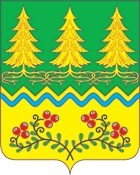 Об установлении коэффициентов переходного периода для расчета арендной платы за землюВ соответствии с Федеральным законом  Российской Федерации от 25.10.2001 № 137-ФЗ «О введении в действие Земельного кодекса Российской Федерации»,  Федерального закона Российской Федерации от 23.06.2014 № 171-ФЗ «О внесении изменений в Земельный кодекс Российской Федерации и отдельные законодательные акты Российской Федерации», статьей 65 Земельного кодекса Российской Федерации, постановления Правительства Ханты - Мансийского автономного округа - Югры от 02.12.2011 № 457-п «Об арендной плате за земельные участки земель населенных пунктов», Совет депутатов поселения решил:1. Установить коэффициенты переходного периода при определении размера арендной платы за использование земельных участков на территории сельского поселения Сергино, государственная собственность на которые не разграничена, в отношении каждого вида или подвида разрешенного использования, в соответствии с приложением.2. Установить размер арендной платы на территории сельского  поселения  Сергино в отношении земельных участков, находящихся в муниципальной собственности, равным размеру арендной платы за использование земельных участков, государственная собственность на которые не разграничена, соответствующего вида разрешенного использования земельного участка.3. Настоящее постановление обнародовать в установленном порядке и разместить на официальном сайте органов местного самоуправления сельского поселения Сергино в сети Интернет.4. Решение вступает в силу после его официального обнародования и распространяется на правоотношения с 01 марта 2015 года.5. Контроль над выполнением постановления возложить на заместителя главы поселения по жизнеобеспечению.Глава сельского поселения Сергино                                   О.В. ГребенниковПриложение к решению Совета депутатов сельского поселения Сергиноот «»  2015  № КОЭФФИЦИЕНТЫПЕРЕХОДНОГО ПЕРИОДА ДЛЯ РАСЧЕТА АРЕНДНОЙ ПЛАТЫ ЗА ЗЕМЛЮСОВЕТ ДЕПУТАТОВСЕЛЬСКОГО ПОСЕЛЕНИЯ СЕРГИНООктябрьского районаХанты-Мансийского автономного округа-ЮгрыРЕШЕНИЕСОВЕТ ДЕПУТАТОВСЕЛЬСКОГО ПОСЕЛЕНИЯ СЕРГИНООктябрьского районаХанты-Мансийского автономного округа-ЮгрыРЕШЕНИЕСОВЕТ ДЕПУТАТОВСЕЛЬСКОГО ПОСЕЛЕНИЯ СЕРГИНООктябрьского районаХанты-Мансийского автономного округа-ЮгрыРЕШЕНИЕСОВЕТ ДЕПУТАТОВСЕЛЬСКОГО ПОСЕЛЕНИЯ СЕРГИНООктябрьского районаХанты-Мансийского автономного округа-ЮгрыРЕШЕНИЕСОВЕТ ДЕПУТАТОВСЕЛЬСКОГО ПОСЕЛЕНИЯ СЕРГИНООктябрьского районаХанты-Мансийского автономного округа-ЮгрыРЕШЕНИЕСОВЕТ ДЕПУТАТОВСЕЛЬСКОГО ПОСЕЛЕНИЯ СЕРГИНООктябрьского районаХанты-Мансийского автономного округа-ЮгрыРЕШЕНИЕСОВЕТ ДЕПУТАТОВСЕЛЬСКОГО ПОСЕЛЕНИЯ СЕРГИНООктябрьского районаХанты-Мансийского автономного округа-ЮгрыРЕШЕНИЕСОВЕТ ДЕПУТАТОВСЕЛЬСКОГО ПОСЕЛЕНИЯ СЕРГИНООктябрьского районаХанты-Мансийского автономного округа-ЮгрыРЕШЕНИЕСОВЕТ ДЕПУТАТОВСЕЛЬСКОГО ПОСЕЛЕНИЯ СЕРГИНООктябрьского районаХанты-Мансийского автономного округа-ЮгрыРЕШЕНИЕСОВЕТ ДЕПУТАТОВСЕЛЬСКОГО ПОСЕЛЕНИЯ СЕРГИНООктябрьского районаХанты-Мансийского автономного округа-ЮгрыРЕШЕНИЕ«23июля20015г.№22п.Сергиноп.Сергиноп.Сергиноп.Сергиноп.Сергиноп.Сергиноп.Сергиноп.Сергиноп.Сергиноп.СергиноN  
вида 
разрешен- 
ного 
исполь-
зования Вид разрешенного использования   
земельных участков         Вид разрешенного использования   
земельных участков         Вид разрешенного использования   
земельных участков         Вид разрешенного использования   
земельных участков         Вид разрешенного использования   
земельных участков         Вид разрешенного использования   
земельных участков         Коэффициент переходного    
периодаN  
вида 
разрешен- 
ного 
исполь-
зования Вид разрешенного использования   
земельных участков         Вид разрешенного использования   
земельных участков         Вид разрешенного использования   
земельных участков         Вид разрешенного использования   
земельных участков         Вид разрешенного использования   
земельных участков         Вид разрешенного использования   
земельных участков         сельское поселение Сергино1  Земельные участки, предназначенные  
для размещения домов индивидуальной 
жилой застройки                     Земельные участки, предназначенные  
для размещения домов индивидуальной 
жилой застройки                     Земельные участки, предназначенные  
для размещения домов индивидуальной 
жилой застройки                     Земельные участки, предназначенные  
для размещения домов индивидуальной 
жилой застройки                     Земельные участки, предназначенные  
для размещения домов индивидуальной 
жилой застройки                     Земельные участки, предназначенные  
для размещения домов индивидуальной 
жилой застройки                     0,52  Земельные участки, предназначенные  для
размещения гаражей и автостоянокЗемельные участки, предназначенные  для
размещения гаражей и автостоянокЗемельные участки, предназначенные  для
размещения гаражей и автостоянокЗемельные участки, предназначенные  для
размещения гаражей и автостоянокЗемельные участки, предназначенные  для
размещения гаражей и автостоянокв составе гаражныхкооперативов, индивидуальные1,52  Земельные участки, предназначенные  для
размещения гаражей и автостоянокЗемельные участки, предназначенные  для
размещения гаражей и автостоянокЗемельные участки, предназначенные  для
размещения гаражей и автостоянокЗемельные участки, предназначенные  для
размещения гаражей и автостоянокЗемельные участки, предназначенные  для
размещения гаражей и автостояноксервисного обслуживания1,53  Земельные участки, находящиеся в    
составе дачных, садоводческих и     
огороднических объединений          Земельные участки, находящиеся в    
составе дачных, садоводческих и     
огороднических объединений          Земельные участки, находящиеся в    
составе дачных, садоводческих и     
огороднических объединений          Земельные участки, находящиеся в    
составе дачных, садоводческих и     
огороднических объединений          Земельные участки, находящиеся в    
составе дачных, садоводческих и     
огороднических объединений          Земельные участки, находящиеся в    
составе дачных, садоводческих и     
огороднических объединений          1,54  Земельные участки,
предназначенные  
для объектов      
торговли,         
общественного     
питания и бытового
обслуживания      магазины, торговые центры         магазины, торговые центры         магазины, торговые центры         магазины, торговые центры         магазины, торговые центры         0,24  Земельные участки,
предназначенные  
для объектов      
торговли,         
общественного     
питания и бытового
обслуживания      рынки            рынки            рынки            рынки            рынки            0,14  Земельные участки,
предназначенные  
для объектов      
торговли,         
общественного     
питания и бытового
обслуживания      торговые павильоны, киоскиторговые павильоны, киоскиторговые павильоны, киоскиторговые павильоны, киоскиторговые павильоны, киоски0,64  Земельные участки,
предназначенные  
для объектов      
торговли,         
общественного     
питания и бытового
обслуживания      автозаправочные станцииавтозаправочные станцииавтозаправочные станцииавтозаправочные станцииавтозаправочные станции0,34  Земельные участки,
предназначенные  
для объектов      
торговли,         
общественного     
питания и бытового
обслуживания      платные автостоянкиплатные автостоянкиплатные автостоянкиплатные автостоянкиплатные автостоянки0,24  Земельные участки,
предназначенные  
для объектов      
торговли,         
общественного     
питания и бытового
обслуживания      автомойкиавтомойкиавтомойкиавтомойкиавтомойки0,14  Земельные участки,
предназначенные  
для объектов      
торговли,         
общественного     
питания и бытового
обслуживания      станции технического обслуживаниястанции технического обслуживаниястанции технического обслуживаниястанции технического обслуживаниястанции технического обслуживания0,34  Земельные участки,
предназначенные  
для объектов      
торговли,         
общественного     
питания и бытового
обслуживания      объекты общественногопитания, в том числе:рестораны, кафе, столовыеобъекты общественногопитания, в том числе:рестораны, кафе, столовыеобъекты общественногопитания, в том числе:рестораны, кафе, столовыеобъекты общественногопитания, в том числе:рестораны, кафе, столовыеобъекты общественногопитания, в том числе:рестораны, кафе, столовые0,1объекты бытовогообслуживанияобъекты бытовогообслуживанияобъекты бытовогообслуживанияобъекты бытовогообслуживанияобъекты бытовогообслуживания0,1объекты развлекательногохарактераобъекты развлекательногохарактераобъекты развлекательногохарактераобъекты развлекательногохарактераобъекты развлекательногохарактера0,1рекламные сооружениярекламные сооружениярекламные сооружениярекламные сооружениярекламные сооружения0,35  Земельные участки, предназначенные  
для размещения гостиниц             Земельные участки, предназначенные  
для размещения гостиниц             Земельные участки, предназначенные  
для размещения гостиниц             Земельные участки, предназначенные  
для размещения гостиниц             Земельные участки, предназначенные  
для размещения гостиниц             Земельные участки, предназначенные  
для размещения гостиниц             16  Земельные участки,
предназначенные   
для размещения    
административных и
офисных зданий,   
объектов образования,      
науки здравоохранения и социального обеспечения,      
физической культуры и спорта, искусства, религииЗемельные участки,
предназначенные   
для размещения    
административных и
офисных зданий,   
объектов образования,      
науки здравоохранения и социального обеспечения,      
физической культуры и спорта, искусства, религииобъекты финансовых,       
кредитных, юридических, адвокатских компаний                  объекты финансовых,       
кредитных, юридических, адвокатских компаний                  объекты финансовых,       
кредитных, юридических, адвокатских компаний                  объекты финансовых,       
кредитных, юридических, адвокатских компаний                  0,16  Земельные участки,
предназначенные   
для размещения    
административных и
офисных зданий,   
объектов образования,      
науки здравоохранения и социального обеспечения,      
физической культуры и спорта, искусства, религииЗемельные участки,
предназначенные   
для размещения    
административных и
офисных зданий,   
объектов образования,      
науки здравоохранения и социального обеспечения,      
физической культуры и спорта, искусства, религииадминистративные 
здания, офисы    административные 
здания, офисы    административные 
здания, офисы    административные 
здания, офисы    0,16  Земельные участки,
предназначенные   
для размещения    
административных и
офисных зданий,   
объектов образования,      
науки здравоохранения и социального обеспечения,      
физической культуры и спорта, искусства, религииЗемельные участки,
предназначенные   
для размещения    
административных и
офисных зданий,   
объектов образования,      
науки здравоохранения и социального обеспечения,      
физической культуры и спорта, искусства, религииобъекты учреждений,общественных, религиозных организацииобъекты учреждений,общественных, религиозных организацииобъекты учреждений,общественных, религиозных организацииобъекты учреждений,общественных, религиозных организации0,16  Земельные участки,
предназначенные   
для размещения    
административных и
офисных зданий,   
объектов образования,      
науки здравоохранения и социального обеспечения,      
физической культуры и спорта, искусства, религииЗемельные участки,
предназначенные   
для размещения    
административных и
офисных зданий,   
объектов образования,      
науки здравоохранения и социального обеспечения,      
физической культуры и спорта, искусства, религииобъекты образования,науки, здравоохранения,физкультуры и спорта,культуры и искусства    объекты образования,науки, здравоохранения,физкультуры и спорта,культуры и искусства    объекты образования,науки, здравоохранения,физкультуры и спорта,культуры и искусства    объекты образования,науки, здравоохранения,физкультуры и спорта,культуры и искусства    0,17  Земельные участки, предназначенные  
для объектов рекреационного и       
лечебно-оздоровительного назначения Земельные участки, предназначенные  
для объектов рекреационного и       
лечебно-оздоровительного назначения Земельные участки, предназначенные  
для объектов рекреационного и       
лечебно-оздоровительного назначения Земельные участки, предназначенные  
для объектов рекреационного и       
лечебно-оздоровительного назначения Земельные участки, предназначенные  
для объектов рекреационного и       
лечебно-оздоровительного назначения Земельные участки, предназначенные  
для объектов рекреационного и       
лечебно-оздоровительного назначения 0,18  Земельные участки,
предназначенные   
для размещения    
производственных и
административных  
зданий, строений, 
сооружений        
промышленности,   
коммунального     
хозяйства,        
материально-      
технического,     
продовольственного
снабжения, сбыта и
заготовок         Земельные участки,
предназначенные   
для размещения    
производственных и
административных  
зданий, строений, 
сооружений        
промышленности,   
коммунального     
хозяйства,        
материально-      
технического,     
продовольственного
снабжения, сбыта и
заготовок         Земельные участки,
предназначенные   
для размещения    
производственных и
административных  
зданий, строений, 
сооружений        
промышленности,   
коммунального     
хозяйства,        
материально-      
технического,     
продовольственного
снабжения, сбыта и
заготовок         пищевая          
промышленность   пищевая          
промышленность   пищевая          
промышленность   0,58  Земельные участки,
предназначенные   
для размещения    
производственных и
административных  
зданий, строений, 
сооружений        
промышленности,   
коммунального     
хозяйства,        
материально-      
технического,     
продовольственного
снабжения, сбыта и
заготовок         Земельные участки,
предназначенные   
для размещения    
производственных и
административных  
зданий, строений, 
сооружений        
промышленности,   
коммунального     
хозяйства,        
материально-      
технического,     
продовольственного
снабжения, сбыта и
заготовок         Земельные участки,
предназначенные   
для размещения    
производственных и
административных  
зданий, строений, 
сооружений        
промышленности,   
коммунального     
хозяйства,        
материально-      
технического,     
продовольственного
снабжения, сбыта и
заготовок         легкая           
промышленность   легкая           
промышленность   легкая           
промышленность   18  Земельные участки,
предназначенные   
для размещения    
производственных и
административных  
зданий, строений, 
сооружений        
промышленности,   
коммунального     
хозяйства,        
материально-      
технического,     
продовольственного
снабжения, сбыта и
заготовок         Земельные участки,
предназначенные   
для размещения    
производственных и
административных  
зданий, строений, 
сооружений        
промышленности,   
коммунального     
хозяйства,        
материально-      
технического,     
продовольственного
снабжения, сбыта и
заготовок         Земельные участки,
предназначенные   
для размещения    
производственных и
административных  
зданий, строений, 
сооружений        
промышленности,   
коммунального     
хозяйства,        
материально-      
технического,     
продовольственного
снабжения, сбыта и
заготовок         лесозаготовка и  
лесопереработка  лесозаготовка и  
лесопереработка  лесозаготовка и  
лесопереработка  0,28  Земельные участки,
предназначенные   
для размещения    
производственных и
административных  
зданий, строений, 
сооружений        
промышленности,   
коммунального     
хозяйства,        
материально-      
технического,     
продовольственного
снабжения, сбыта и
заготовок         Земельные участки,
предназначенные   
для размещения    
производственных и
административных  
зданий, строений, 
сооружений        
промышленности,   
коммунального     
хозяйства,        
материально-      
технического,     
продовольственного
снабжения, сбыта и
заготовок         Земельные участки,
предназначенные   
для размещения    
производственных и
административных  
зданий, строений, 
сооружений        
промышленности,   
коммунального     
хозяйства,        
материально-      
технического,     
продовольственного
снабжения, сбыта и
заготовок         нефтегазо-       добывающая и     
нефтегазо-       
перерабатывающая 
промышленность   нефтегазо-       добывающая и     
нефтегазо-       
перерабатывающая 
промышленность   нефтегазо-       добывающая и     
нефтегазо-       
перерабатывающая 
промышленность   1,58  Земельные участки,
предназначенные   
для размещения    
производственных и
административных  
зданий, строений, 
сооружений        
промышленности,   
коммунального     
хозяйства,        
материально-      
технического,     
продовольственного
снабжения, сбыта и
заготовок         Земельные участки,
предназначенные   
для размещения    
производственных и
административных  
зданий, строений, 
сооружений        
промышленности,   
коммунального     
хозяйства,        
материально-      
технического,     
продовольственного
снабжения, сбыта и
заготовок         Земельные участки,
предназначенные   
для размещения    
производственных и
административных  
зданий, строений, 
сооружений        
промышленности,   
коммунального     
хозяйства,        
материально-      
технического,     
продовольственного
снабжения, сбыта и
заготовок         полиграфическая  
промышленность   полиграфическая  
промышленность   полиграфическая  
промышленность   18  Земельные участки,
предназначенные   
для размещения    
производственных и
административных  
зданий, строений, 
сооружений        
промышленности,   
коммунального     
хозяйства,        
материально-      
технического,     
продовольственного
снабжения, сбыта и
заготовок         Земельные участки,
предназначенные   
для размещения    
производственных и
административных  
зданий, строений, 
сооружений        
промышленности,   
коммунального     
хозяйства,        
материально-      
технического,     
продовольственного
снабжения, сбыта и
заготовок         Земельные участки,
предназначенные   
для размещения    
производственных и
административных  
зданий, строений, 
сооружений        
промышленности,   
коммунального     
хозяйства,        
материально-      
технического,     
продовольственного
снабжения, сбыта и
заготовок         машиностроение   машиностроение   машиностроение   -8  Земельные участки,
предназначенные   
для размещения    
производственных и
административных  
зданий, строений, 
сооружений        
промышленности,   
коммунального     
хозяйства,        
материально-      
технического,     
продовольственного
снабжения, сбыта и
заготовок         Земельные участки,
предназначенные   
для размещения    
производственных и
административных  
зданий, строений, 
сооружений        
промышленности,   
коммунального     
хозяйства,        
материально-      
технического,     
продовольственного
снабжения, сбыта и
заготовок         Земельные участки,
предназначенные   
для размещения    
производственных и
административных  
зданий, строений, 
сооружений        
промышленности,   
коммунального     
хозяйства,        
материально-      
технического,     
продовольственного
снабжения, сбыта и
заготовок         складское хозяйствоскладское хозяйствоскладское хозяйство0,58  Земельные участки,
предназначенные   
для размещения    
производственных и
административных  
зданий, строений, 
сооружений        
промышленности,   
коммунального     
хозяйства,        
материально-      
технического,     
продовольственного
снабжения, сбыта и
заготовок         Земельные участки,
предназначенные   
для размещения    
производственных и
административных  
зданий, строений, 
сооружений        
промышленности,   
коммунального     
хозяйства,        
материально-      
технического,     
продовольственного
снабжения, сбыта и
заготовок         Земельные участки,
предназначенные   
для размещения    
производственных и
административных  
зданий, строений, 
сооружений        
промышленности,   
коммунального     
хозяйства,        
материально-      
технического,     
продовольственного
снабжения, сбыта и
заготовок         коммунальное     
хозяйство        коммунальное     
хозяйство        коммунальное     
хозяйство        18  Земельные участки,
предназначенные   
для размещения    
производственных и
административных  
зданий, строений, 
сооружений        
промышленности,   
коммунального     
хозяйства,        
материально-      
технического,     
продовольственного
снабжения, сбыта и
заготовок         Земельные участки,
предназначенные   
для размещения    
производственных и
административных  
зданий, строений, 
сооружений        
промышленности,   
коммунального     
хозяйства,        
материально-      
технического,     
продовольственного
снабжения, сбыта и
заготовок         Земельные участки,
предназначенные   
для размещения    
производственных и
административных  
зданий, строений, 
сооружений        
промышленности,   
коммунального     
хозяйства,        
материально-      
технического,     
продовольственного
снабжения, сбыта и
заготовок         прочие  промышленные     
предприятия      прочие  промышленные     
предприятия      прочие  промышленные     
предприятия      19 Земельные участки, предназначенные  
для размещения электростанций,      
обслуживающих их сооружений и  объектов                            Земельные участки, предназначенные  
для размещения электростанций,      
обслуживающих их сооружений и  объектов                            Земельные участки, предназначенные  
для размещения электростанций,      
обслуживающих их сооружений и  объектов                            Земельные участки, предназначенные  
для размещения электростанций,      
обслуживающих их сооружений и  объектов                            Земельные участки, предназначенные  
для размещения электростанций,      
обслуживающих их сооружений и  объектов                            Земельные участки, предназначенные  
для размещения электростанций,      
обслуживающих их сооружений и  объектов                            110  Земельные участки,
предназначенные   
для размещения    
портов, водных,   
железнодорожных   
вокзалов, автодорожных      
вокзалов, аэропортов,       
аэродромов,аэровокзалов      Земельные участки,
предназначенные   
для размещения    
портов, водных,   
железнодорожных   
вокзалов, автодорожных      
вокзалов, аэропортов,       
аэродромов,аэровокзалов      Земельные участки,
предназначенные   
для размещения    
портов, водных,   
железнодорожных   
вокзалов, автодорожных      
вокзалов, аэропортов,       
аэродромов,аэровокзалов      объекты железно-      
дорожного транспорта       объекты железно-      
дорожного транспорта       объекты железно-      
дорожного транспорта       1,510  Земельные участки,
предназначенные   
для размещения    
портов, водных,   
железнодорожных   
вокзалов, автодорожных      
вокзалов, аэропортов,       
аэродромов,аэровокзалов      Земельные участки,
предназначенные   
для размещения    
портов, водных,   
железнодорожных   
вокзалов, автодорожных      
вокзалов, аэропортов,       
аэродромов,аэровокзалов      Земельные участки,
предназначенные   
для размещения    
портов, водных,   
железнодорожных   
вокзалов, автодорожных      
вокзалов, аэропортов,       
аэродромов,аэровокзалов      объекты   воздушного      
транспорта       объекты   воздушного      
транспорта       объекты   воздушного      
транспорта       1,510  Земельные участки,
предназначенные   
для размещения    
портов, водных,   
железнодорожных   
вокзалов, автодорожных      
вокзалов, аэропортов,       
аэродромов,аэровокзалов      Земельные участки,
предназначенные   
для размещения    
портов, водных,   
железнодорожных   
вокзалов, автодорожных      
вокзалов, аэропортов,       
аэродромов,аэровокзалов      Земельные участки,
предназначенные   
для размещения    
портов, водных,   
железнодорожных   
вокзалов, автодорожных      
вокзалов, аэропортов,       
аэродромов,аэровокзалов      объекты водного  
транспорта       объекты водного  
транспорта       объекты водного  
транспорта       1,510  Земельные участки,
предназначенные   
для размещения    
портов, водных,   
железнодорожных   
вокзалов, автодорожных      
вокзалов, аэропортов,       
аэродромов,аэровокзалов      Земельные участки,
предназначенные   
для размещения    
портов, водных,   
железнодорожных   
вокзалов, автодорожных      
вокзалов, аэропортов,       
аэродромов,аэровокзалов      Земельные участки,
предназначенные   
для размещения    
портов, водных,   
железнодорожных   
вокзалов, автодорожных      
вокзалов, аэропортов,       
аэродромов,аэровокзалов      объекты  автодорожных     
вокзалов         объекты  автодорожных     
вокзалов         объекты  автодорожных     
вокзалов         1,511  Земельные участки, занятые водными  
объектами, находящимися в обороте   Земельные участки, занятые водными  
объектами, находящимися в обороте   Земельные участки, занятые водными  
объектами, находящимися в обороте   Земельные участки, занятые водными  
объектами, находящимися в обороте   Земельные участки, занятые водными  
объектами, находящимися в обороте   Земельные участки, занятые водными  
объектами, находящимися в обороте   зем.налог12  Земельные участки,
предназначенные   
для разработки полезных          
ископаемых, размещения        
железнодорожных путей,            
автомобильных дорог,            
искусственно созданных         
внутренних водных путей, причалов, пристаней, полос  
отвода железных и 
автомобильных дорог, водных путей, трубопроводов, кабельных, радиорелейных и   
воздушных линий   
электропередачи   
конструктивных    
элементов и сооружений,       
объектов, необходимых для   
эксплуатации, содержания,       
строительства, реконструкции, ремонта, развития наземных и подземных зданий, 
строений, сооружений,       
устройств  транспорта,       
энергетики и связи; размещения наземных          
сооружений и    инфраструктуры    
спутниковой связи,
объектов космической       
деятельности, военных объектов  Земельные участки,
предназначенные   
для разработки полезных          
ископаемых, размещения        
железнодорожных путей,            
автомобильных дорог,            
искусственно созданных         
внутренних водных путей, причалов, пристаней, полос  
отвода железных и 
автомобильных дорог, водных путей, трубопроводов, кабельных, радиорелейных и   
воздушных линий   
электропередачи   
конструктивных    
элементов и сооружений,       
объектов, необходимых для   
эксплуатации, содержания,       
строительства, реконструкции, ремонта, развития наземных и подземных зданий, 
строений, сооружений,       
устройств  транспорта,       
энергетики и связи; размещения наземных          
сооружений и    инфраструктуры    
спутниковой связи,
объектов космической       
деятельности, военных объектов  Земельные участки,
предназначенные   
для разработки полезных          
ископаемых, размещения        
железнодорожных путей,            
автомобильных дорог,            
искусственно созданных         
внутренних водных путей, причалов, пристаней, полос  
отвода железных и 
автомобильных дорог, водных путей, трубопроводов, кабельных, радиорелейных и   
воздушных линий   
электропередачи   
конструктивных    
элементов и сооружений,       
объектов, необходимых для   
эксплуатации, содержания,       
строительства, реконструкции, ремонта, развития наземных и подземных зданий, 
строений, сооружений,       
устройств  транспорта,       
энергетики и связи; размещения наземных          
сооружений и    инфраструктуры    
спутниковой связи,
объектов космической       
деятельности, военных объектов  Земельные участки,
предназначенные   
для разработки полезных          
ископаемых, размещения        
железнодорожных путей,            
автомобильных дорог,            
искусственно созданных         
внутренних водных путей, причалов, пристаней, полос  
отвода железных и 
автомобильных дорог, водных путей, трубопроводов, кабельных, радиорелейных и   
воздушных линий   
электропередачи   
конструктивных    
элементов и сооружений,       
объектов, необходимых для   
эксплуатации, содержания,       
строительства, реконструкции, ремонта, развития наземных и подземных зданий, 
строений, сооружений,       
устройств  транспорта,       
энергетики и связи; размещения наземных          
сооружений и    инфраструктуры    
спутниковой связи,
объектов космической       
деятельности, военных объектов  объекты          
автомобильного   
транспорта       объекты          
автомобильного   
транспорта       1,512  Земельные участки,
предназначенные   
для разработки полезных          
ископаемых, размещения        
железнодорожных путей,            
автомобильных дорог,            
искусственно созданных         
внутренних водных путей, причалов, пристаней, полос  
отвода железных и 
автомобильных дорог, водных путей, трубопроводов, кабельных, радиорелейных и   
воздушных линий   
электропередачи   
конструктивных    
элементов и сооружений,       
объектов, необходимых для   
эксплуатации, содержания,       
строительства, реконструкции, ремонта, развития наземных и подземных зданий, 
строений, сооружений,       
устройств  транспорта,       
энергетики и связи; размещения наземных          
сооружений и    инфраструктуры    
спутниковой связи,
объектов космической       
деятельности, военных объектов  Земельные участки,
предназначенные   
для разработки полезных          
ископаемых, размещения        
железнодорожных путей,            
автомобильных дорог,            
искусственно созданных         
внутренних водных путей, причалов, пристаней, полос  
отвода железных и 
автомобильных дорог, водных путей, трубопроводов, кабельных, радиорелейных и   
воздушных линий   
электропередачи   
конструктивных    
элементов и сооружений,       
объектов, необходимых для   
эксплуатации, содержания,       
строительства, реконструкции, ремонта, развития наземных и подземных зданий, 
строений, сооружений,       
устройств  транспорта,       
энергетики и связи; размещения наземных          
сооружений и    инфраструктуры    
спутниковой связи,
объектов космической       
деятельности, военных объектов  Земельные участки,
предназначенные   
для разработки полезных          
ископаемых, размещения        
железнодорожных путей,            
автомобильных дорог,            
искусственно созданных         
внутренних водных путей, причалов, пристаней, полос  
отвода железных и 
автомобильных дорог, водных путей, трубопроводов, кабельных, радиорелейных и   
воздушных линий   
электропередачи   
конструктивных    
элементов и сооружений,       
объектов, необходимых для   
эксплуатации, содержания,       
строительства, реконструкции, ремонта, развития наземных и подземных зданий, 
строений, сооружений,       
устройств  транспорта,       
энергетики и связи; размещения наземных          
сооружений и    инфраструктуры    
спутниковой связи,
объектов космической       
деятельности, военных объектов  Земельные участки,
предназначенные   
для разработки полезных          
ископаемых, размещения        
железнодорожных путей,            
автомобильных дорог,            
искусственно созданных         
внутренних водных путей, причалов, пристаней, полос  
отвода железных и 
автомобильных дорог, водных путей, трубопроводов, кабельных, радиорелейных и   
воздушных линий   
электропередачи   
конструктивных    
элементов и сооружений,       
объектов, необходимых для   
эксплуатации, содержания,       
строительства, реконструкции, ремонта, развития наземных и подземных зданий, 
строений, сооружений,       
устройств  транспорта,       
энергетики и связи; размещения наземных          
сооружений и    инфраструктуры    
спутниковой связи,
объектов космической       
деятельности, военных объектов  объекты          
трубопроводного  
транспорта       объекты          
трубопроводного  
транспорта       1,512  Земельные участки,
предназначенные   
для разработки полезных          
ископаемых, размещения        
железнодорожных путей,            
автомобильных дорог,            
искусственно созданных         
внутренних водных путей, причалов, пристаней, полос  
отвода железных и 
автомобильных дорог, водных путей, трубопроводов, кабельных, радиорелейных и   
воздушных линий   
электропередачи   
конструктивных    
элементов и сооружений,       
объектов, необходимых для   
эксплуатации, содержания,       
строительства, реконструкции, ремонта, развития наземных и подземных зданий, 
строений, сооружений,       
устройств  транспорта,       
энергетики и связи; размещения наземных          
сооружений и    инфраструктуры    
спутниковой связи,
объектов космической       
деятельности, военных объектов  Земельные участки,
предназначенные   
для разработки полезных          
ископаемых, размещения        
железнодорожных путей,            
автомобильных дорог,            
искусственно созданных         
внутренних водных путей, причалов, пристаней, полос  
отвода железных и 
автомобильных дорог, водных путей, трубопроводов, кабельных, радиорелейных и   
воздушных линий   
электропередачи   
конструктивных    
элементов и сооружений,       
объектов, необходимых для   
эксплуатации, содержания,       
строительства, реконструкции, ремонта, развития наземных и подземных зданий, 
строений, сооружений,       
устройств  транспорта,       
энергетики и связи; размещения наземных          
сооружений и    инфраструктуры    
спутниковой связи,
объектов космической       
деятельности, военных объектов  Земельные участки,
предназначенные   
для разработки полезных          
ископаемых, размещения        
железнодорожных путей,            
автомобильных дорог,            
искусственно созданных         
внутренних водных путей, причалов, пристаней, полос  
отвода железных и 
автомобильных дорог, водных путей, трубопроводов, кабельных, радиорелейных и   
воздушных линий   
электропередачи   
конструктивных    
элементов и сооружений,       
объектов, необходимых для   
эксплуатации, содержания,       
строительства, реконструкции, ремонта, развития наземных и подземных зданий, 
строений, сооружений,       
устройств  транспорта,       
энергетики и связи; размещения наземных          
сооружений и    инфраструктуры    
спутниковой связи,
объектов космической       
деятельности, военных объектов  Земельные участки,
предназначенные   
для разработки полезных          
ископаемых, размещения        
железнодорожных путей,            
автомобильных дорог,            
искусственно созданных         
внутренних водных путей, причалов, пристаней, полос  
отвода железных и 
автомобильных дорог, водных путей, трубопроводов, кабельных, радиорелейных и   
воздушных линий   
электропередачи   
конструктивных    
элементов и сооружений,       
объектов, необходимых для   
эксплуатации, содержания,       
строительства, реконструкции, ремонта, развития наземных и подземных зданий, 
строений, сооружений,       
устройств  транспорта,       
энергетики и связи; размещения наземных          
сооружений и    инфраструктуры    
спутниковой связи,
объектов космической       
деятельности, военных объектов  объекты обороны  объекты обороны  1,512  Земельные участки,
предназначенные   
для разработки полезных          
ископаемых, размещения        
железнодорожных путей,            
автомобильных дорог,            
искусственно созданных         
внутренних водных путей, причалов, пристаней, полос  
отвода железных и 
автомобильных дорог, водных путей, трубопроводов, кабельных, радиорелейных и   
воздушных линий   
электропередачи   
конструктивных    
элементов и сооружений,       
объектов, необходимых для   
эксплуатации, содержания,       
строительства, реконструкции, ремонта, развития наземных и подземных зданий, 
строений, сооружений,       
устройств  транспорта,       
энергетики и связи; размещения наземных          
сооружений и    инфраструктуры    
спутниковой связи,
объектов космической       
деятельности, военных объектов  Земельные участки,
предназначенные   
для разработки полезных          
ископаемых, размещения        
железнодорожных путей,            
автомобильных дорог,            
искусственно созданных         
внутренних водных путей, причалов, пристаней, полос  
отвода железных и 
автомобильных дорог, водных путей, трубопроводов, кабельных, радиорелейных и   
воздушных линий   
электропередачи   
конструктивных    
элементов и сооружений,       
объектов, необходимых для   
эксплуатации, содержания,       
строительства, реконструкции, ремонта, развития наземных и подземных зданий, 
строений, сооружений,       
устройств  транспорта,       
энергетики и связи; размещения наземных          
сооружений и    инфраструктуры    
спутниковой связи,
объектов космической       
деятельности, военных объектов  Земельные участки,
предназначенные   
для разработки полезных          
ископаемых, размещения        
железнодорожных путей,            
автомобильных дорог,            
искусственно созданных         
внутренних водных путей, причалов, пристаней, полос  
отвода железных и 
автомобильных дорог, водных путей, трубопроводов, кабельных, радиорелейных и   
воздушных линий   
электропередачи   
конструктивных    
элементов и сооружений,       
объектов, необходимых для   
эксплуатации, содержания,       
строительства, реконструкции, ремонта, развития наземных и подземных зданий, 
строений, сооружений,       
устройств  транспорта,       
энергетики и связи; размещения наземных          
сооружений и    инфраструктуры    
спутниковой связи,
объектов космической       
деятельности, военных объектов  Земельные участки,
предназначенные   
для разработки полезных          
ископаемых, размещения        
железнодорожных путей,            
автомобильных дорог,            
искусственно созданных         
внутренних водных путей, причалов, пристаней, полос  
отвода железных и 
автомобильных дорог, водных путей, трубопроводов, кабельных, радиорелейных и   
воздушных линий   
электропередачи   
конструктивных    
элементов и сооружений,       
объектов, необходимых для   
эксплуатации, содержания,       
строительства, реконструкции, ремонта, развития наземных и подземных зданий, 
строений, сооружений,       
устройств  транспорта,       
энергетики и связи; размещения наземных          
сооружений и    инфраструктуры    
спутниковой связи,
объектов космической       
деятельности, военных объектов  разработка полезных         
ископаемых       разработка полезных         
ископаемых       1,512  Земельные участки,
предназначенные   
для разработки полезных          
ископаемых, размещения        
железнодорожных путей,            
автомобильных дорог,            
искусственно созданных         
внутренних водных путей, причалов, пристаней, полос  
отвода железных и 
автомобильных дорог, водных путей, трубопроводов, кабельных, радиорелейных и   
воздушных линий   
электропередачи   
конструктивных    
элементов и сооружений,       
объектов, необходимых для   
эксплуатации, содержания,       
строительства, реконструкции, ремонта, развития наземных и подземных зданий, 
строений, сооружений,       
устройств  транспорта,       
энергетики и связи; размещения наземных          
сооружений и    инфраструктуры    
спутниковой связи,
объектов космической       
деятельности, военных объектов  Земельные участки,
предназначенные   
для разработки полезных          
ископаемых, размещения        
железнодорожных путей,            
автомобильных дорог,            
искусственно созданных         
внутренних водных путей, причалов, пристаней, полос  
отвода железных и 
автомобильных дорог, водных путей, трубопроводов, кабельных, радиорелейных и   
воздушных линий   
электропередачи   
конструктивных    
элементов и сооружений,       
объектов, необходимых для   
эксплуатации, содержания,       
строительства, реконструкции, ремонта, развития наземных и подземных зданий, 
строений, сооружений,       
устройств  транспорта,       
энергетики и связи; размещения наземных          
сооружений и    инфраструктуры    
спутниковой связи,
объектов космической       
деятельности, военных объектов  Земельные участки,
предназначенные   
для разработки полезных          
ископаемых, размещения        
железнодорожных путей,            
автомобильных дорог,            
искусственно созданных         
внутренних водных путей, причалов, пристаней, полос  
отвода железных и 
автомобильных дорог, водных путей, трубопроводов, кабельных, радиорелейных и   
воздушных линий   
электропередачи   
конструктивных    
элементов и сооружений,       
объектов, необходимых для   
эксплуатации, содержания,       
строительства, реконструкции, ремонта, развития наземных и подземных зданий, 
строений, сооружений,       
устройств  транспорта,       
энергетики и связи; размещения наземных          
сооружений и    инфраструктуры    
спутниковой связи,
объектов космической       
деятельности, военных объектов  Земельные участки,
предназначенные   
для разработки полезных          
ископаемых, размещения        
железнодорожных путей,            
автомобильных дорог,            
искусственно созданных         
внутренних водных путей, причалов, пристаней, полос  
отвода железных и 
автомобильных дорог, водных путей, трубопроводов, кабельных, радиорелейных и   
воздушных линий   
электропередачи   
конструктивных    
элементов и сооружений,       
объектов, необходимых для   
эксплуатации, содержания,       
строительства, реконструкции, ремонта, развития наземных и подземных зданий, 
строений, сооружений,       
устройств  транспорта,       
энергетики и связи; размещения наземных          
сооружений и    инфраструктуры    
спутниковой связи,
объектов космической       
деятельности, военных объектов  ЛЭП, ТП и прочие 
объекты  энергетики       ЛЭП, ТП и прочие 
объекты  энергетики       1,512  Земельные участки,
предназначенные   
для разработки полезных          
ископаемых, размещения        
железнодорожных путей,            
автомобильных дорог,            
искусственно созданных         
внутренних водных путей, причалов, пристаней, полос  
отвода железных и 
автомобильных дорог, водных путей, трубопроводов, кабельных, радиорелейных и   
воздушных линий   
электропередачи   
конструктивных    
элементов и сооружений,       
объектов, необходимых для   
эксплуатации, содержания,       
строительства, реконструкции, ремонта, развития наземных и подземных зданий, 
строений, сооружений,       
устройств  транспорта,       
энергетики и связи; размещения наземных          
сооружений и    инфраструктуры    
спутниковой связи,
объектов космической       
деятельности, военных объектов  Земельные участки,
предназначенные   
для разработки полезных          
ископаемых, размещения        
железнодорожных путей,            
автомобильных дорог,            
искусственно созданных         
внутренних водных путей, причалов, пристаней, полос  
отвода железных и 
автомобильных дорог, водных путей, трубопроводов, кабельных, радиорелейных и   
воздушных линий   
электропередачи   
конструктивных    
элементов и сооружений,       
объектов, необходимых для   
эксплуатации, содержания,       
строительства, реконструкции, ремонта, развития наземных и подземных зданий, 
строений, сооружений,       
устройств  транспорта,       
энергетики и связи; размещения наземных          
сооружений и    инфраструктуры    
спутниковой связи,
объектов космической       
деятельности, военных объектов  Земельные участки,
предназначенные   
для разработки полезных          
ископаемых, размещения        
железнодорожных путей,            
автомобильных дорог,            
искусственно созданных         
внутренних водных путей, причалов, пристаней, полос  
отвода железных и 
автомобильных дорог, водных путей, трубопроводов, кабельных, радиорелейных и   
воздушных линий   
электропередачи   
конструктивных    
элементов и сооружений,       
объектов, необходимых для   
эксплуатации, содержания,       
строительства, реконструкции, ремонта, развития наземных и подземных зданий, 
строений, сооружений,       
устройств  транспорта,       
энергетики и связи; размещения наземных          
сооружений и    инфраструктуры    
спутниковой связи,
объектов космической       
деятельности, военных объектов  Земельные участки,
предназначенные   
для разработки полезных          
ископаемых, размещения        
железнодорожных путей,            
автомобильных дорог,            
искусственно созданных         
внутренних водных путей, причалов, пристаней, полос  
отвода железных и 
автомобильных дорог, водных путей, трубопроводов, кабельных, радиорелейных и   
воздушных линий   
электропередачи   
конструктивных    
элементов и сооружений,       
объектов, необходимых для   
эксплуатации, содержания,       
строительства, реконструкции, ремонта, развития наземных и подземных зданий, 
строений, сооружений,       
устройств  транспорта,       
энергетики и связи; размещения наземных          
сооружений и    инфраструктуры    
спутниковой связи,
объектов космической       
деятельности, военных объектов  прочие           прочие           1,5